ADHESION 2023 – 2024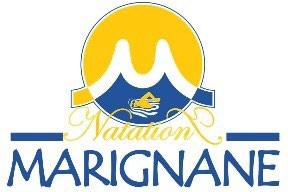 AQUAFORMNom :									Prénom :Adresse : 									CP Ville :Téléphone :				Email @ : Date de Naissance : Joindre impérativement le FORMULAIRE DE LICENCE FFN complété et signé + QuestionnairePiscine La Pausa – Profondeur de bassin 1.2 à 2.5 mPiscine Les Canetons – Profondeur de bassin 0.80 mImportant :- les créneaux horaires vous seront validés par le Club lors de l'enregistrement pendant les permanences prévues, le nombre de places étant limité, elles seront attribuées par ordre de réception des dossiers, en se réservant le droit de vous proposer un autre créneaux si celui demandé est complet.pièces à fournir pour adhésion :le bulletin renseigné accompagné du règlement annuel + FORMULAIRE DE LICENCE FFN complété et signé + questionnaire nouvelle adhésion et en complément : 1 photo d'identité + certificat médical de moins de 3 moisPaiement adhésion :par Chèque bancaire libellé à l'ordre de MARIGNANE NATATIONFacilité de paiement possible : 4 chèques maximum avec inscrit au dos des informations suivantes : Section - mois d'encaissement souhaité période d'encaissement de Octobre à Janvier Les chèques seront déposés en banque le 15 de chaque mois.par chèque ANCV vacances/sport dans la limite de 10 chèquesTout dossier incomplet sera refusé - aucune réservation de créneau possibleMerci de votre compréhensionFait à Marignane	L'adhérent(e) - date et signatureLe Bureau	mention manuscrite "Lu et approuvé"La signature de ce formulaire vaut acceptation du règlement intérieur disponible sur le site du club ou sur demandeTARIFSInclus Licence FFN adaptée à la section1 COURS de 45 mn2 COURS de 45 mnCours Illimités de 45 mnselon places disponibles dans le bassin à l’arrivéeAdhésion Septembre à Juin165 €230 €330 €Adhésion Septembre à Juinhabitant Marignane155 €220 €320 €LUNDIMARDIMERCREDIJEUDIVENDREDISAMEDI12H15 à 13H0012H15 à 13H0012H15 à 13H0012H15 à 13H0012H15 à 13H0009H30 à 10H1520H30 à 21H1513H00 à 13H4520H30 à 21H1513H00 à 13H4513H00 à 13H4510H15 à 11H00MARDI19H30 à 20H15